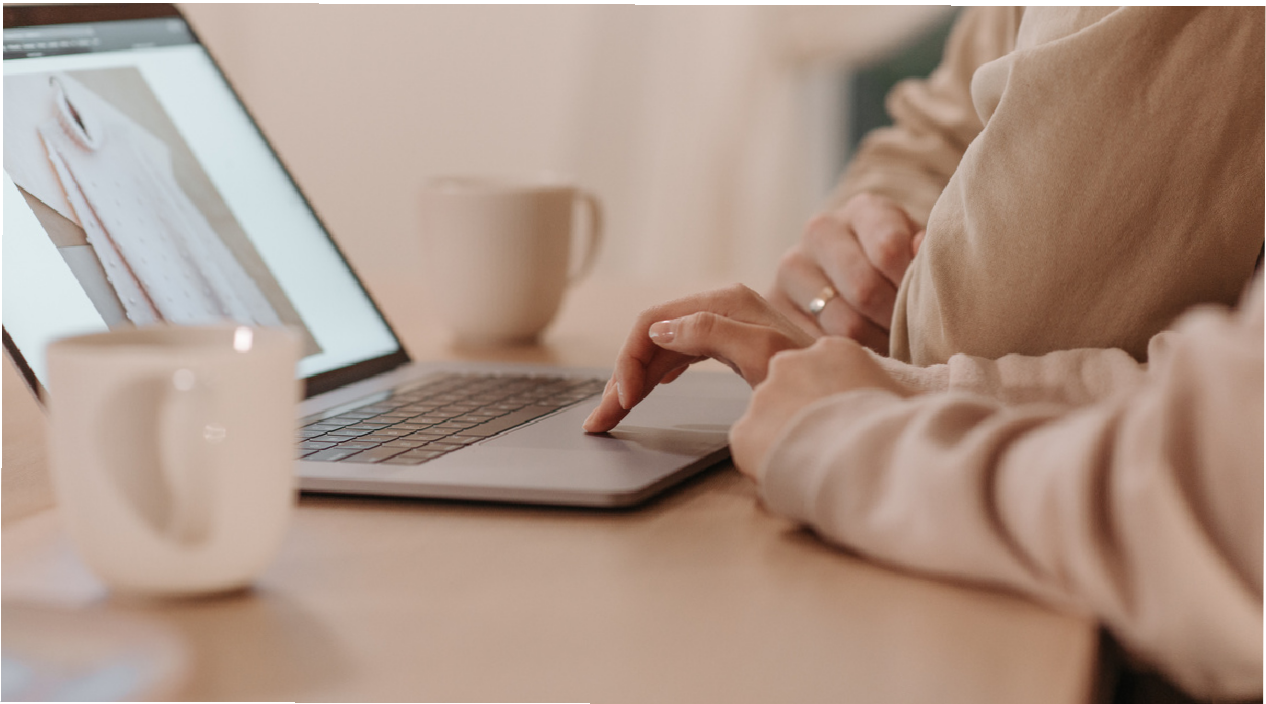 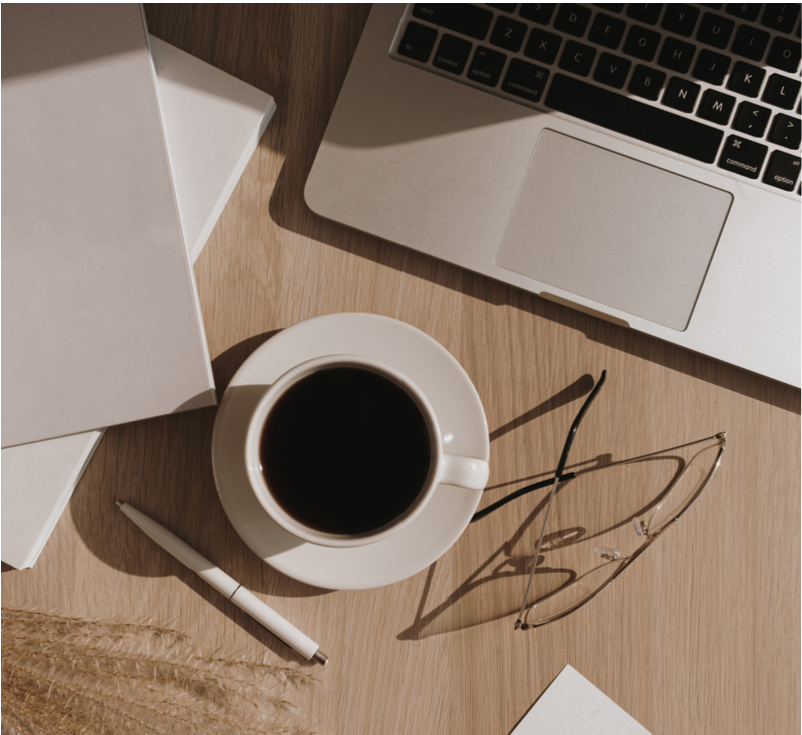 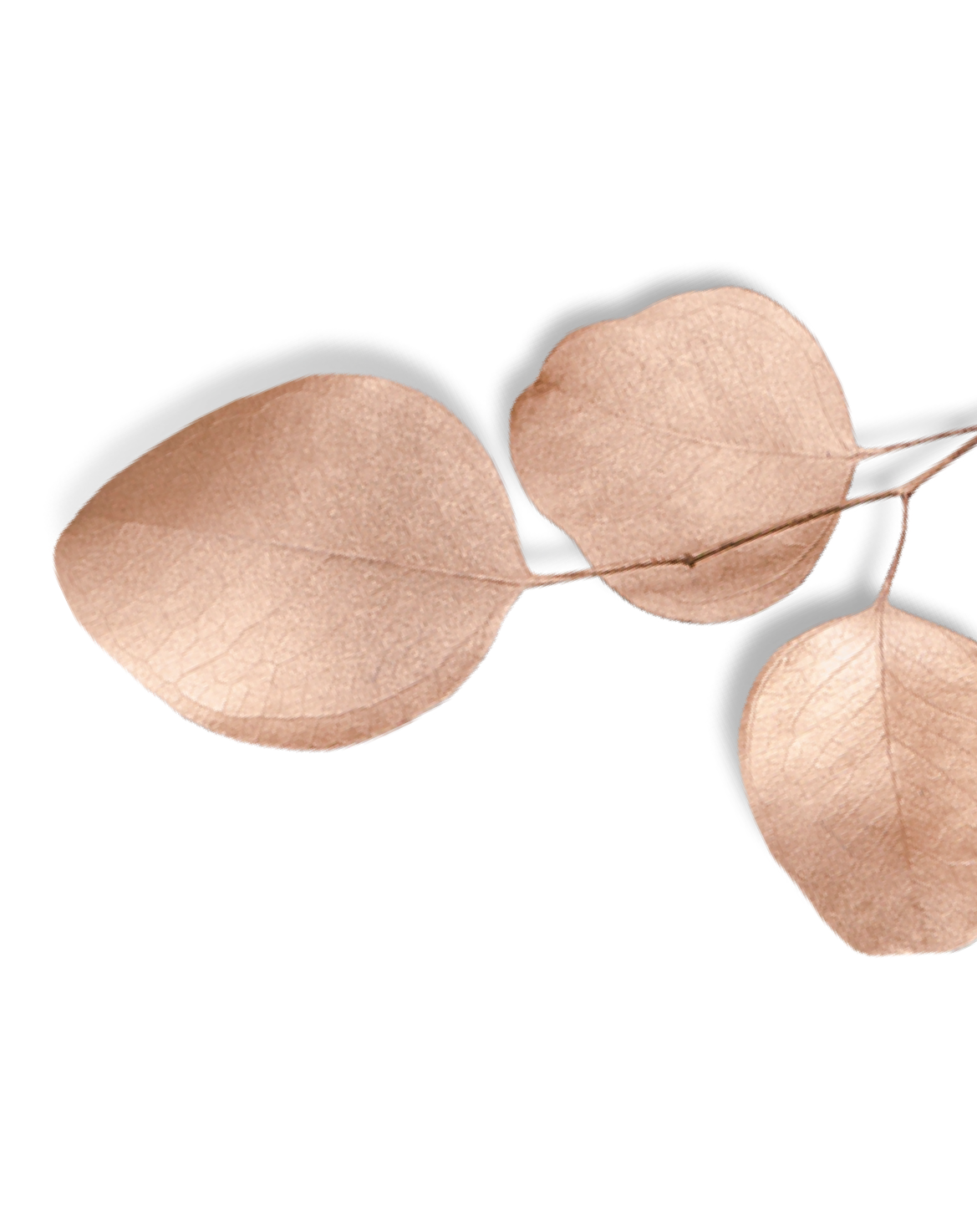 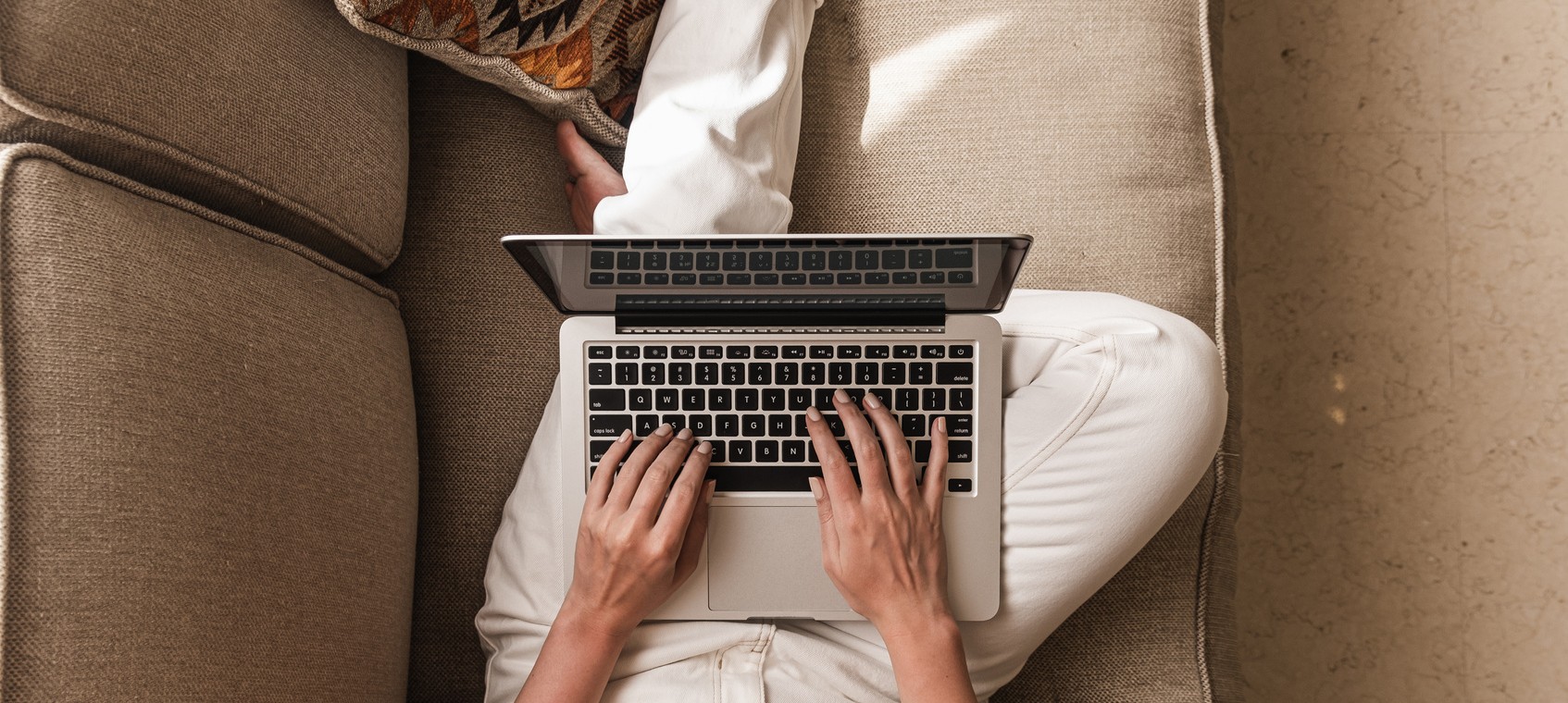 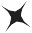 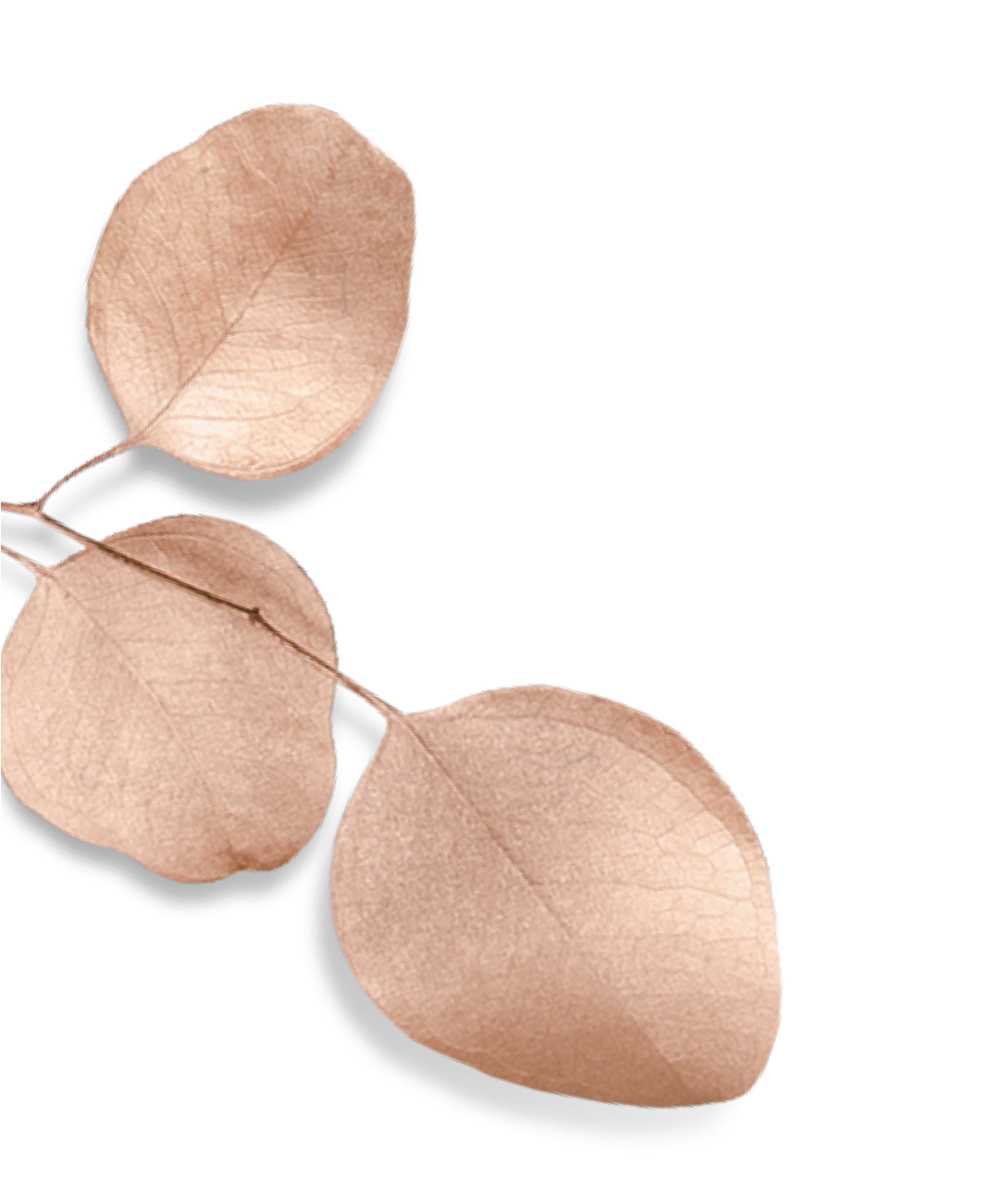 BIOGRAFÍANOMBRE